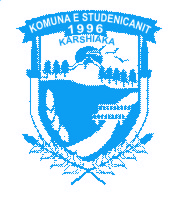 „ Buletini  zyrtar  i  Komunës    së    Studeniçanit ”„ Службен гласник на Општина Студеничани ”Бр.Nr.14-2019СтуденичаниStudeniçanDorëzuar deri te:					- Inspektorati shtetëror për vetëqeverisje lokale- ArhivaДоставено до:- Државен инспекторат за локална самоуправа- АрхиваPërpiloi: Zufer Iseni		                                        Kryetari i Këshillit – Претседател на СоветотИзготвил: Зуфер Исени	                                                                            Regaip Mustafa – Регаип Мустафа                                                                                                            _________________________________FLETORJA  ZYRTAREE   KOMUNËS  SË  STUDENIÇANITСЛУЖБЕН ГЛАСНИКНА ОПШТИНА СТУДЕНИЧАНИNr.14-2019Бр.14-2019STUDENIÇAN,NËNTOR 2019 V.СТУДЕНИЧАНИ , НОЕМВРИ 2019 ГОД.Shtyp  Shërbimi Profesionali Komunës së Studeniçanitwww.studenicani.gov.mkstudenican@studenicani.gov.mkKontakt Tel: 02-2724-005Издава стручна служба на Општина Студеничаниwww.studenicani.gov.mkstudenican@studenicani.gov.mkKонтакт тел: 02-2724-005PËRMBAJTJAVendim për caktimin të prioritetit për dokumentacion projektues nëpërmjet Fondit për dokumentacion teknik;Vendim për bashkëfinancim për dokumentacionin projektues nëpërmjet Fondit për dokumentacion teknik.Në bazë të nenit 50, paragrafi 1 pika 3 nga Ligji për vetëqeverisje lokale (G.Zyrtare e R.M. nr.05/02) dhe neni 47 paragrafi 1 dhe 2 nga Statuti i Komunës së Studeniçanit (B.Zyrtar i Komunës së Studeniçanit nr.10/2019 nga 2019), Kryetari i Komunës së Studeniçanit, sjell:A K T V E N D I MPër shpalljen e Vendimit për caktimin të prioritetit për dokumentacion projektues nëpërmjet Fondit për dokumentacion teknik,Shpallet Vendimi për caktimin të prioritetit për dokumentacion projektues nëpërmjet Fondit për dokumentacion teknik të Këshillit miratuar në seancën e 14-të të rregullt e Këshillit të Studeniçanit, e mbajtur me datën 01.11.2019 v.Nr. 09-265/112.03.2020KryetarAzem SadikiNë bazë të nenit 36 paragrafi 1 pika 15  nga Ligji për vetëqeverisje lokale (gazeta zyrtare e R.M. nr.5/02)dhe neni 24 paragrafi 40 nga Statuti i Komunës së Studeniçanit,  Këshilli i Komunës së Studeniçanit (Buletini Zyrtar i Komunës së Studeniçanit nr.05/02) në mbledhjen e 14-të, e mbajtur me datë  01.11.2019  solli:VENDIMPër përcaktimin e projekteve prioritare           Neni 1Me këtë vendim vërtetohet projekti prioritet përpunimi i dokumentacionit teknik për Ndërtimin e rrugës lokale për lidhjen e vendbanimeve lokale Gaber dhe Vërtekicë me Studeniçanin dhe Qytetin e Shkupit me mjete nga Fondi për dokumentacionin teknik.Neni 2Ky vendim hyn në fuqi nga dita e shpalljes në buletinin zyrtarë të Komunës së Studeniçanit.Nr.-08-866/3StudeniçanKëshilli i Komunës së Studeniçanit                                          Kryetar                                    Regaip MustafaNë bazë të nenit 50, paragrafi 1 pika 3 nga Ligji për vetëqeverisje lokale (G.Zyrtare e R.M. nr.05/02) dhe neni 47 paragrafi 1 dhe 2 nga Statuti i Komunës së Studeniçanit (B.Zyrtar i Komunës së Studeniçanit nr.10/2019 nga 2019), Kryetari i Komunës së Studeniçanit, sjell:A K T V E N D I MPër shpalljen e Vendimit për bashkëfinansim për dokumentacionin projektues nëpërmjet Fondit për dokumentacion teknik,Shpallet Vendimi për bashkëfinansim për dokumentacionin projektues nëpërmjet Fondit për dokumentacion teknik në Komunën e Studeniçanit, miratuar në seancën e 14-të të rregullt e Këshillit të Studeniçanit, e mbajtur me datën 01.11.2019 v.Nr. 09-265/212.03.2020KryetarAzem SadikiNë bazë të nenit 36 paragrafi 1 pika 15  nga Ligji për vetëqeverisje lokale (gazeta zyrtare e R.M. nr.5/02)dhe neni 24 paragrafi 40 nga Statuti i Komunës së Studeniçanit,  Këshilli i Komunës së Studeniçanit (Buletini Zyrtar i Komunës së Studeniçanit nr.05/02) në mbledhjen e 14-të, e mbajtur me datë  01.11.2019 solli:VENDIMPër përcaktimin e projekteve prioritare           Neni 1Me këtë vendim Këshilli i Komunës është në pajtim dhe në mundësi që ti bashkëfinansoj harxhimet në rast se ato e tejkalojnë shumën minimale e grantit prej 30.000 (tri dhjetë mijë) euro për proektin: ndërtimin e rrugës lokale për lidhjen e vendbanimeve lokale Gaber dhe Vërtekic me Studeniçanin dhe Qytetin e Shkupit, me mjete nga Fondi për dokumentacion teknik.Neni 2Ky vendim hyn në fuqi nga dita e shpalljes në buletinin zyrtarë të Komunës së Studeniçanit.Nr.-08-866/4StudeniçaniKëshilli i Komunës së Studeniçanit                                          Kryetar                                    Regaip MustafaСОДРЖИНАОдлука за доделување на приоритет за проектна документација преку Фондот за техничка документација;Одлука за кофинансирање за проектна документација преку Фондот за техничка документација.Врз основа на член 50, став 1, точка 3 од Законот за локална самоуправа ("Службен весник на РМ" број 05/02) и член 47 став 1 и 2  од Статутот на Општина Студеничани („Службен гласник на Општина Студеничани“ број 07/205 од 2005), Градоначалникот на Општина Студеничани, донесеР Е Ш Е Н И Еза објавување на Одлуката  за доделување на приоритет за проектна документација преку Фондот за техничка документација         Се објавува Одлуката за доделување на приоритет за проектна документација преку Фондот за техничка документација, донесена на 14-та редовна  седница на Советот на Студеничани, одржана на ден 01.11.2019 година.Број. 09-265/1 12.03.2020                                                                                                Градоначалник     Азем СадикиВрз основа на Член 36 став 1 точка 15  од Законот за локална самоуправа(Сл. Весник на Р.М. бр5/02), и член 24 став 40 од Статутот на Општина Студеничани Советот на Општина Студеничани (сл.Гласник на Општина Студеничани бр.10/2019),   на 14-та седница, одржана на 01.11.2019 година донесе:ОДЛУКАЗа утврдување на приоритет на проектЧлен 1Со оваа одлука се утврдува приоритет на проектот: изработка на техничка документација за  Изградба на локален пат за поврзување на населените места Габер и Вртекици со Студеничани и Градот Скопје со средства од Фондот за техничка документација.Член 2 Оваа одлука влегува во сила со денот на објавувањето во “Службен гласник’’ на Општина Студеничани.. 				                                                                                                    Бр. 08-866/3СтуденичаниСоветот на Општина Студеничани                                  Председател                                                  Регаип МустафаВрз основа на член 50, став 1, точка 3 од Законот за локална самоуправа ("Службен весник на РМ" број 05/02) и член 47 став 1 и 2  од Статутот на Општина Студеничани („Службен гласник на Општина Студеничани“ број 07/205 од 2005), Градоначалникот на Општина Студеничани, донесеР Е Ш Е Н И Еза објавување на Одлуката  за кофинансирање за проектна документација преку Фондот за техничка документација         Се објавува Одлуката за кофинансирање за проектна документација преку Фондот за техничка документација во Оптина Студеничани, донесена на 14-та редовна  седница на Советот на Студеничани, одржана на ден 01.11.2019 година.Број. 09-265/212.03.2020                                                                                                Градоначалник     Азем СадикиВрз основа на член 36 став 1 точка 15  од Законот за локална самоуправа(Сл. Весник на Р.М. бр5/02), и член 24 став 40 од Статутот на Општина Студеничани Советот на Општина Студеничани (сл.Гласник на Општина Студеничани бр.10/2019),   на 14-та седница, одржана на 01.11.2019 година донесе:ОДЛУКАЗа кофинансирање на проектЧлен 1Со оваа одлука Советот на општината е согласен и во можност да ги кофинансира трошоците во случај тие да го надминат максималниот износ на грантот од 30.000 (триесет илјади) евра за проектот: изработка на техничка документација за изградба на локален пат за поврзување на населените места Габер и Вртекици со Студеничани и Градот Скопје, со средства од Фондот за техничка документација.Член 2 Оваа одлука влегува во сила со денот на објавувањето во “Службен гласник’’ на Општина СтуденичаниБр. 08-866/4Студеничани                                                                                                Советот на Општина Студеничани                                  Председател                                                 Регаип Мустафа